Identitas Diri 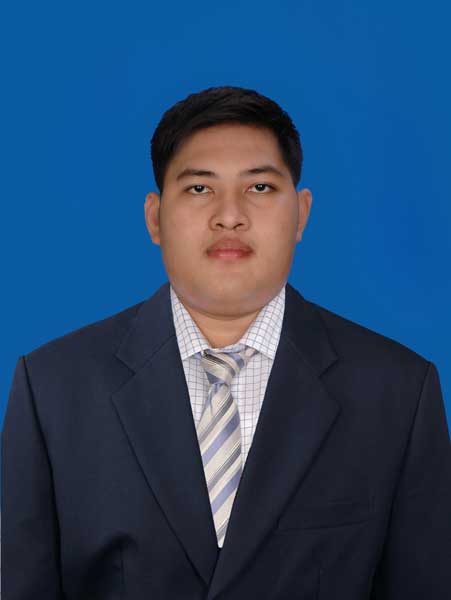 Pendidikan Formal Pendidikan Non Formal Kursus Brevet Pajak A & BPelatihan Uji Kompetensi Teknisi Akuntansi PelaksanaMagang & Tugas AkhirKemampuan1. Akuntansi dan Administrasi2. Komputer ( MS Word, MS Excel, MS Power Point, dan Internet)Pengalaman OrganisasiKomisi Kerasulan Mahasiswa Semarang 2013-2014 sebagai Presidium.Ketua Umum dalam Misa Safari bulan Juni 2013 yang diselenggarakan Komisi Kerasulan Mahasiswa Semarang.Ketua Umum dalam Seminar Tematik 2012 “No More Drugs, Free Sex, HIV/AIDS Please !!!” UKM Rohani Kristiani Politeknik Negeri Semarang.Badan Eksekutif Mahasiswa Politeknik Negeri Semarang 2012-2013 bidang Pejabat Setingkat Menteri Rohani Kristiani.Unit Kegiatan Mahasiswa Rohani Kristiani 2012-2013 bidang Koordinator Gereja Katolik.Unit Kegiatan Mahasiswa Rohani Kristiani 2011-2012 bidang Staff Divisi Acara.Nama Lengkap:Tri HartoyoTempat/Tanggal Lahir:Semarang, 28 Oktober 1993Alamat:Jl. PLamongan Elok 4 no 529 Semarang 50192Telepon:(024)6715292 / 085740743457E-mail :trihart662@gmail.comJenis Kelamin:Laki-LakiStatus:Belum MenikahKewarganegaraan:IndonesiaAgama:KatolikHobi:Musik, Komputer, Badminton2011 – 2014:D3 Akuntansi Politeknik Negeri Semarang2008 – 2011:SMA Theresiana 1 Semarang2005 – 2008 :SMP Negeri 29 Semarang1999 – 2005 :SDN Pedurungan Kidul 07 Semarang20142014::Magang : “Bidang UMKM Bagian Produksi Dinas Koperasi dan UMKM Provinsi Jawa Tengah, Semarang, Jawa Tengah”Tugas Akhir : “Perhitungan Harga Pokok Produksi Teh Pada PT. Perkebunan Nusantara IX Dengan Metode Activity Based Costing Tahun 2013” 